ESTADO DO RIO GRANDE DO NORTECÂMARA MUNICIPAL DE SÃO JOÃO DO SABUGIINDICAÇÃO Nº. 061/2018.		Senhor Presidente, apresento a V. Ex., nos termos do art.160 e 161 do Regimento Interno, ouvido o Plenário desta Casa, a presente Indicação, a ser encaminhada ao Poder Executivo Municipal, solicitando a desobstrução da Rua Manoel Lucas de Araújo.JUSTIFICATIVA EM PLENÁRIOSala das Sessões, em 10 de abril de 2018.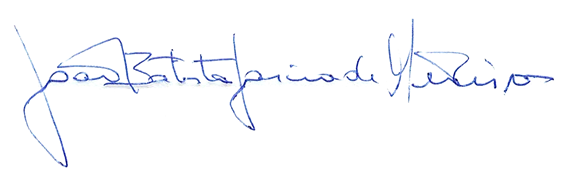 JOÃO BATISTA GARCIA DE MEDEIROSVEREADOR-AUTOR